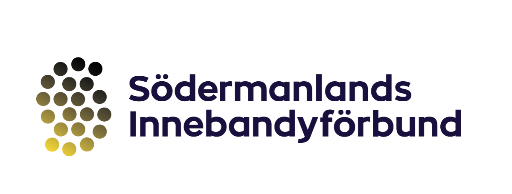 Serieanmälan 2022/23Skall vara SöIBF tillhanda senast 15 maj 2022Sätt kryss i rutorna nedan i vilka kategorier ni anmäler lag i. Anmäler ni mer än ett lag i en klass skriv då antalet lag. Ex (2). Observera att vi vill ha endast en anmälan per förening.Serieavgifterna skall betalas i två omgångar till SöIBF. Faktura utskickas. Hälften av summan faktureras senast 30/6–2022, andra hälften faktureras senast 15/9–2022. Försening med betalning av serieavgifter debiteras med förseningsavgift på 500: -.Observera att Serieanmälan inte är giltig innan full betalning är erlagd.I och med serieanmälan åtager sig förening att följa Svenska innebandyförbundets och Södermanlands innebandyförbunds bestämmelser och föreskrifter.Serieanmälan är bindande. Urdrag efter anmälan debiteras enligt nedan:220601–220614 		Halv serieavgift220615–220731 		Full serieavgift220801–220831 		Full serieavgift + 1 W.O avgift220901-			Full serieavgift + 3 W.O avgifter.SöIBF förbehåller sig rätten att kunna justera serieavgifterna med 20 % uppåt eller nedåt av budgetskäl efter att serieanmälningstiden gått ut, dock senast 20/6–2022 Anledningen till detta är att antalet lag som kommer att anmäla sig ej går att fastställa i förvägVarje förening som anmäler lag till seriespel debiteras en administrativ avgift på 2500 kr.Vid mer än ett lag per klass ange antal lag i kolumnen Deltager. * Vid ett anmält lag är kostnaden 2100 kr.
** Vid fler anmälda lag i samma klass så tillkommer det 500 kr per lag.OBS! En blankett för varje lag skall fyllas i!
Kontaktuppgifter till ansvarig ledare i varje lag måste fyllas i för att 
anmälan ska vara giltig! Förening				LedareTelefon 				E-postI vilken serie/serier spelade laget 2021/22                        Ev. placering       Detta är ett nytt lag 
Pojklag:      		Flicklag:       Gemensamt lag      	Gemensamt med följande lag:      Egna önskemål      	Poolspel, seriespel				             Spelarnas födelseår	      	* Pojkar födda 2005 får spela i Röd Nivå men då endast i klasserna A & B.
** Flickor födda 2005 får spela i Röd nivå men då endast i klassen A.Indelning Ungdomsserier, Grön Nivå 7–9 år (Födda 13–15)Pojkar Grön
A – Sammandragsspel, 3 utespelare + målvakt.  
Planstorlek 20 x 12 meter. Ej resultat på tavla. Rekommenderad ålder 8–9.
B Sammandragsspel, 3 utespelare + målvakt.  
Planstorlek 20 x 12 meter. Ej resultat på tavla. Rekommenderad ålder 7–8.
C – Sammandragsspel, 3 utespelare + målvakt.  
Planstorlek 20 x 12 meter. Ej resultat på tavla. Rekommenderad ålder 7–8.Flickor GrönA – Sammandragsspel, 3 utespelare + målvakt.  
Planstorlek 20 x 12 meter. Ej resultat på tavla. Rekommenderad ålder 8–9. C - Sammandragsspel, 3 utespelare + målvakt.  
Planstorlek 20 x 12 meter. Ej resultat på tavla. Rekommenderad ålder 7–8.Indelning av Ungdomsserier, Blå Nivå 9-12 år (Födda 10-13)Pojkar Blå, kommer kallelse till serieindelningsträff.
Klass A – Seriespel utan tabell och resultat. 4 utespelare + målvakt. Ändrat 10/5-2022
Planstorlek 30 x 15 meter. Rekommenderad ålder 11-12.
Klass B – Sammandragsspel, 4 utespelare + målvakt. 
Planstorlek 30 x 15 meter. Ej resultat på tavla. Rekommenderad ålder 10-11.
Klass C – Sammandragsspel, 4 utespelare + målvakt. 
Planstorlek 30 x 15 meter. Ej Resultat på tavla. Rekommenderad ålder 9-10.
Flickor Blå, kommer kallelse till serieindelningsträff.
Klass A - Seriespel utan tabell och resultat. 4 utespelare + målvakt. Ändrat 10/5-2022
Planstorlek 30 x 15 meter. Rekommenderad ålder 11-12
Klass C – Sammandragsspel, 4 utespelare + målvakt. 
Planstorlek 30 x 15 meter. Ej resultat på tavla. Rekommenderad ålder 9-11.Indelning av Ungdomsserier, Röd Nivå 12-16 år (05-09*)
Pantamera Pojkar Röd.
Klass A
Klass B Klass C
Osv.Pantamera Flickor Röd.
Klass A gemensam serie med Östergötland. Klass AKlass B
Osv.*Spelare födda 05 får spela i Röd Nivå men då endast i klasserna A & BIndelning av Juniorserier, Svart/Brun NivåDJ 02-05. Tre generella överåriga dispenser. Serie tillsammans med Östergötland.HJ20 02-03 Tre generella överåriga dispenser. Serie tillsammans med Östergötland.
HJ18 04-05 Serie tillsammans med Östergötland.SeniorserierLag som är kvalificerade för D1 eller H2 anmäler sig till respektive serie. Övriga lag anmäler sig till D2 eller H3.  Domare / FöreningSöIBF ställer nedanstående krav för föreningar om man saknar domare.Antal lag:	Antal domare:	Avgift:1-3		1			 1000 :-4-6		2			 3000 :-7-		3			 5000 :-Detta innefattar enbart seriedömande domare(distriktsdomare), förening får däremot dra av 100 :- även för varje föreningsdomare(matchledare) man har i föreningen. Detta innebär att har man inga domare men anmält 5 lag till seriespel så debiteras föreningen en avgift på 3000 :-, har man en domare men 7 lag till seriespel debiteras man mellanskillnaden d.v.s 4000 :-. Föreningen får givetvis räkna in de domare som idag är domare och kommer att fortsätta döma säsongen 22/23. De domare som genomgått domarkurs skall under säsongen döma minst 30 seriematcher, för att få räknas som föreningens domare. Domarna skall vid kurstillfället anmäla vilken förening de representerar.Blanketten skall vara SöIBF tillhanda senast 2022-05-15. SöIBF, Rosvalla, 611 62 NyköpingVid frågor kontakta Niclas 070-8408064 eller sodermanland@innebandy.se––––––––––––––––––––––––––––––––––––––––––––––––––––––––––––––––––––––––––––––––––––––––––Förening:      Namnteckning, firmatecknare:      Namnförtydligande:      Telefon:      E-post:	      SerieSerie-avgiftDeltagerSerieEv. Kommentarer/ÖnskemålDamer div 113200Damer div 29500Damjunior 5700Flickor Röd 4600Flickor Röd Östergötland4600Flickor Blå seriespel3500Flickor Blå sammandrag2300Flickor Grön A & C*2100Flickor Grön A & C**500Herrar div 213200Herrar div 3 12200Herrjunior 20 5700Herrjunior 18 5700Pojkar Röd 4600Pojkar Blå seriespel3500Pojkar Blå sammandrag2300Pojkar Grön A, B & C*2100Pojkar Grön A, B & C**500st Pojkar Röd (Födda 05–10) *st Flickor Röd (Födda 05–10) **st Flickor Röd gemensamt med Östergötlandst Pojkar BLÅ A (Födda 10–13)st Pojkar BLÅ B (Födda 10–13)st Pojkar BLÅ C (Födda 10–13)st Flickor Blå A (Födda 10–13)st Flickor Blå C (Födda 10–13)st Pojkar Grön A (Födda 13–15)st Pojkar Grön B (Födda 13–15)st Pojkar Grön C (Födda 13–15)st Flickor Grön A (Födda 13–15)st Flickor Grön C (Födda 13–15)